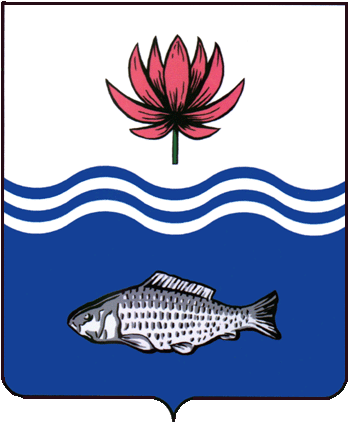 АДМИНИСТРАЦИЯ МУНИЦИПАЛЬНОГО ОБРАЗОВАНИЯ "ВОЛОДАРСКИЙ МУНИЦИПАЛЬНЫЙ РАЙОН АСТРАХАНСКОЙ ОБЛАСТИ"ПОСТАНОВЛЕНИЕОб утверждении муниципальной программы"переселение граждан из аварийного жилищного фондаМуниципального образования "володарский район"На 2024 - 2027 годы"В соответствии со статьей 179 Бюджетного кодекса Российской Федерации, Федеральным законом от 21.07.2007 N 185-ФЗ "О фонде содействия реформированию жилищно-коммунального хозяйства", администрация муниципального образования "Володарский район" постановляет:Утвердить муниципальную программу "Переселение граждан из аварийного жилищного фонда муниципального образования "Володарский район" на 2024 - 2027 годы".2. Главному редактору МАУ «Редакция газеты «Заря Каспия» (Мусралиева) опубликовать постановление в районной газете «Заря Каспия».3. Организационному отделу администрации муниципального образования «Володарский район» (Подковыркина):- обнародовать настоящее Постановление путем его размещения на информационных стендах, расположенных в администрации муниципального образования "Володарский район" и разместить на официальном сайте администрации муниципального образования "Володарский район" http://www.regionvol.ru/;- обеспечить направление настоящего Постановления в информационное агентство "КонсультантПлюс" для включения в электронную базу данных, в государственно-правовое управление администрации Губернатора Астраханской области для включения в регистр муниципальных нормативных правовых актов Астраханской области.4. Постановление вступает в силу со дня его официального опубликования.5. Контроль за исполнением настоящего постановления возложить на и.о. заместителя главы администрации муниципального образования «Володарский район» по оперативной работе Беканову А.С.И.о.главы администрации                                                     Д.В.КурьяновУтвержденаПостановлением администрациимуниципального образования"Володарский район"от 02.05.2024 г. N 677МУНИЦИПАЛЬНАЯ ПРОГРАММА"ПЕРЕСЕЛЕНИЕ ГРАЖДАН ИЗ АВАРИЙНОГО ЖИЛИЩНОГО ФОНДАМУНИЦИПАЛЬНОГО ОБРАЗОВАНИЯ "ВОЛОДАРСКИЙ РАЙОН"НА 2024 - 2027 ГОДЫ"Паспортмуниципальной программы "Переселение гражданиз аварийного жилищного фонда муниципальногообразования "Володарский район"на 2024 - 2027 годы"1. Содержание проблемы и обоснование необходимости ее решения программными методамиОдним из приоритетных направлений жилищной политики Володарского района является обеспечение комфортных условий проживания, в том числе выполнение обязательств по реализации права на улучшение жилищных условий граждан, проживающих в жилых домах, не соответствующих установленным санитарным и техническим требованиям. В настоящее время дефицит жилых помещений в районе усугубляется большой степенью износа жилищного фонда, несоответствием условий проживания нормативным требованиям.Проблема аварийного жилищного фонда является причиной некоторых отрицательных социальных тенденций. Условия проживания в аварийном жилищном фонде оказывают негативное влияние на здоровье граждан и на демографическую ситуацию, понижают социальный статус гражданина. Проживание в аварийных жилых помещениях практически всегда связано с низким уровнем благоустройства, что снижает возможности их использования. Переселение граждан из аварийного жилищного фонда является одной из наиболее актуальных задач и требует скорейшего решения с использованием программно-целевого метода.       В настоящее время на территории Володарского района 3943, 91 кв. м аварийного жилья, расположенного в 14 многоквартирных домах, признанных до 1 января 2022 года в установленном порядке аварийными и подлежащими сносу или реконструкции в связи с физическим износом в процессе их эксплуатации. Данная Программа позволит Володарскому району до 31 декабря 2024 года расселить 78,0 кв.м. аварийного жилищного фонда в многоквартирном доме, расположенном на территории муниципального образования «Сельское поселение Тишковский сельсовет Володарского муниципального района Астраханской области». Перечень многоквартирных домов, признанных аварийными до 1 января 2022 года, приведен в приложении N 1 к Программе.2. Основные цели и задачи программыЦелями Программы являются:- снижение доли аварийного жилья в жилищном фонде Володарского района;- развитие жилищного строительства на территории района;- обеспечение жилыми помещениями, отвечающими установленным требованиям, граждан, проживающих в жилых домах, признанных в установленном порядке аварийными и подлежащими сносу;- создание безопасных и благоприятных условий для проживания граждан.Задачами Программы являются:- переселение граждан из многоквартирных домов, которые с 1 января 2017 года до 1 января 2022 года признаны в установленном порядке аварийными и подлежащими сносу в связи с физическим износом в процессе их эксплуатации, в соответствии с жилищным законодательством;- обеспечение благоустроенным жильем граждан, проживающих в жилищном фонде, признанном аварийным и подлежащим сносу или реконструкции, путем консолидации финансовых ресурсов, в том числе за счет привлечения финансовой поддержки Фонда;- обеспечение переселения граждан из аварийных многоквартирных домов в предельно сжатые сроки для минимизации издержек по содержанию аварийных домов и сокращения сроков включения освобождающихся земельных участков в хозяйственный оборот.3. Сроки реализации программыСрок реализации Программы - 2024 - 2027 годы4. Реализация мероприятий ПрограммыРеализация мероприятий Программы осуществляется выплатой лицам, в чьей собственности находятся жилые помещения, входящие в аварийный жилищный фонд, возмещения за изымаемые жилые помещения в соответствии со статьей 32 Жилищного кодекса Российской Федерации.Для реализации задачи программы необходимо осуществить следующие мероприятия.Проведение работ по изъятию и выплате выкупной стоимости недвижимого имущества собственников жилых помещений, расселяемых аварийных жилых домов (принятие решения об изъятии, подписание соглашений об изъятии). Запланировано изъятие недвижимого имущества собственников жилых помещений 2-х расселяемых аварийных жилых помещений муниципальных образований «Сельское поселение Тишковский сельсовет Володарского муниципального района Астраханской области». с выплатой выкупной стоимости за изымаемое имущество. На осуществление данного мероприятия программой предусмотрены средства в размере 8 689 817,49 рублей, в том числе: средства государственной корпорации "Фонд содействия реформированию жилищно-коммунального хозяйства" (далее - ГК Фонд) – 4 828 497,57 рублей; средства бюджета Астраханской области – 3 252 839,83 рублей; средства бюджета муниципального образования "Володарский район" - 608 480,09 рублей.Реализация мероприятия запланирована на 2024 -2027 гг.5. Ресурсное обеспечение программыФинансирование мероприятий программы предусматривается за счет средств ГК Фонда, бюджета Астраханской области, бюджета муниципального образования "Володарский район".Общий объем потребности финансирования Программы представлен в таблице: В случае изменения объема финансирования мероприятий в бюджете муниципального образования "Володарский район" плановый объем средств на реализацию программы подлежит корректировке.Обоснование объема средств на реализацию программы с указанием способов переселения граждан из аварийного жилищного фонда и планируемых дополнительных источников финансирования представлено в Приложении 1 к программе.6. Механизм реализации программыРеализация программы осуществляется на основе:- муниципальных контрактов (договоров) на проведение оценочных жилых помещений в соответствии с проведенными аукционными процедурами в соответствии с Федеральным законом от 05.04.2013 N 44-ФЗ "О контрактной системе в сфере закупок товаров, работ, услуг для обеспечения государственных и муниципальных нужд";- соглашений об изъятии недвижимого имущества для муниципальных нужд в соответствии с Земельным кодексом Российской Федерации с выплатой выкупной стоимости.Отдел архитектуры, имущественных отношений и жилищной политике администрации муниципального образования "Володарский район" по мере необходимости (в установленном порядке) уточняет мероприятия, целевые показатели и объемы финансирования программных мероприятий, механизм реализации Программы.7. Управление программой и система организацииконтроля за ее реализациейОтдел архитектуры, имущественных отношений и жилищной политике администрации муниципального образования "Володарский район":- обеспечивает разработку и утверждение программы;- представляет отчеты о ходе реализации программы в министерство строительства и жилищно-коммунального хозяйства Астраханской области в сроки и по формам, установленным министерством;- представляет отчеты о ходе реализации программы и оценке ее эффективности в уполномоченное структурное подразделение администрации района в соответствии с утвержденными порядками.Финансово-экономическое управление администрации муниципального образования "Володарский район":- обеспечивает условия для выделения средств из бюджета района в случае реализации мероприятий по расселению за счет средств бюджета района;- обеспечивает выполнение условий предоставления финансовой поддержки за счет средств ГК Фонда, предусмотренных статьей 14 Федерального закона N 185-ФЗ "О Фонде содействия реформированию жилищно-коммунального хозяйства".8. Оценка результативности и эффективностиреализации программыОжидаемым социально-экономическим результатом реализации программы является:Реализация мероприятий программы позволит достичь следующих результатов:- к 2024 г. расселить 2 жилых помещении из аварийных многоквартирных жилых домов общей площадью 78,0 кв. м.9. Методика оценки эффективности программыОценка результативности реализации программы производится по итогам полугодия, 9 месяцев и года. Для оценки результативности программы используются показатели результативности по направлениям, которые отражают выполнение мероприятий программы.Расчеты целевых индикаторов и показателей реализации программы:от 02.05.2024 г.N 677Наименование программы- муниципальная программа "Переселение граждан из аварийного жилищного фонда муниципального образования "Володарский район" на 2024 - 2027 годы" (далее - программа)Основание для разработки программы- Жилищный кодекс Российской Федерации от 23.12.2004 N 188-ФЗ, Земельный кодекс Российской Федерации от 25.10.2001 N 136-ФЗ, Федеральный закон от 21.07.2007 N 185-ФЗ "О фонде содействия реформированию жилищно-коммунального хозяйства", Постановление Правительства Российской Федерации от 28.01.2008 N 47 "Об утверждении Положения о признании помещения жилым помещением, жилого помещения непригодным для проживания и многоквартирного дома аварийным и подлежащим сносу или реконструкции", Постановление Правительства Российской Федерации от 20.08.2022 N 1469 "Об утверждении правил предоставления финансовой поддержки на переселение граждан из аварийного жилищного фонда»Муниципальный заказчик программы- администрация муниципального образования "Володарский район"Разработчик программы- отдел архитектуры, имущественных отношений и жилищной политике администрации муниципального образования "Володарский район"Исполнители основных мероприятий Программы- отдел архитектуры, имущественных отношений и жилищной политике администрации муниципального образования "Володарский район"Цели программы- сокращение аварийного жилищного фонда на территории муниципального образования "Володарский район";- развитие жилищного строительства на территории муниципального образования "Володарский район";- обеспечение жилыми помещениями, отвечающими установленным требованиям, граждан, проживающих в жилых домах, признанных в установленном порядке аварийными и подлежащими сносу;- создание безопасных и благоприятных условий проживания гражданЗадачи Программы- переселение граждан из многоквартирных домов, которые с 1 января 2017 года до 1 января 2022 года признаны в установленном порядке аварийными и подлежащими сносу в связи с физическим износом в программе их эксплуатации, в соответствии с жилищным законодательством;- обеспечение благоустроенным жильем граждан, проживающих в жилищном фонде, признанном аварийным и подлежащим сносу или реконструкции, путем консолидации финансовых ресурсов, в том числе за счет привлечения финансовой поддержки государственной корпорации - Фонда содействия реформированию жилищно-коммунального хозяйства (далее - Фонд);- обеспечение переселения граждан из аварийных многоквартирных домов в предельно сжатые сроки для минимизации издержек по содержанию аварийных домов и сокращения сроков включения освобождающихся земельных участков в хозяйственный оборотСроки реализации программы2024 - 2027 годыОбъем и источники финансирования Программы- общий объем финансирования Программы - 8 689 817,49 рублей, в том числе:- средства государственной корпорации "Фонд содействия реформированию жилищно-коммунального хозяйства" (далее - ГК Фонд) – 4 828 497,57 рублей;- средства бюджета Астраханской области – 3 252 839,83 рублей;- средства бюджета муниципального образования "Володарский район" – 608 480,09 рублейОжидаемые конечные результаты реализации программы- расселение 78,0 кв.м. аварийного жилищного фонда, признанного в установленном порядке аварийным и подлежащим сносу с 1 января 2017 года до 1 января 2022 года в связи с физическим износом в процессе его эксплуатации в том числе за счет привлечения финансовой поддержки средств Фонда;- ликвидация 78,0 кв. м общей площади аварийного жилья на территории Володарского районаУчастники программыМуниципальное образование «Сельское поселение Тишковский сельсовет Володарского муниципального района Астраханской области»  Система организации контроля за исполнением программыОтветственным исполнителем программы является отдел архитектуры, имущественных отношений и жилищной политике администрации муниципального образования "Володарский район". Контроль за исполнением программы и оценка эффективности реализации муниципальной программы осуществляются в соответствии с полномочиями, установленными законодательством Российской ФедерацииИсточник финансированияОбъемы финансирования, рублейсредства ГК Фонда4 828 497,57средства бюджета Астраханской области3 252 839,83средства бюджета муниципального образования "Володарский район"608 480,09Итого8 689 817,49Целевой индикаторЕдиницы измеренияЗначение показателя за предшествующий период2023-2024 годыЦель: сокращение аварийного жилого фонда на территории муниципального образования "Володарский район"Цель: сокращение аварийного жилого фонда на территории муниципального образования "Володарский район"Цель: сокращение аварийного жилого фонда на территории муниципального образования "Володарский район"Цель: сокращение аварийного жилого фонда на территории муниципального образования "Володарский район"Площадь аварийного жилищного фондакв. м3 776,6178,0Задача 1. обеспечение права граждан на безопасные и благоприятные условия проживания путем их расселения из аварийного жилищного фонда.Задача 1. обеспечение права граждан на безопасные и благоприятные условия проживания путем их расселения из аварийного жилищного фонда.Задача 1. обеспечение права граждан на безопасные и благоприятные условия проживания путем их расселения из аварийного жилищного фонда.Задача 1. обеспечение права граждан на безопасные и благоприятные условия проживания путем их расселения из аварийного жилищного фонда.1. Число изъятых жилых помещений и выплате выкупной стоимости недвижимого имущества собственников жилых помещений с целью расселения аварийного жилищного фондаед.022. Число представленных жилых помещений по договорам социального найма и договорам мены с целью расселения аварийного жилищного фондаед.003. Площадь расселенного аварийного жилищного фондакв. м078,0Наименование целей и задачНаименование показателяМетодика расчета, исходные данныеЦель: обеспечение сокращения аварийного жилого фонда на территории муниципального образования "Володарский район"Площадь аварийного жилья на территории муниципального образования "Володарский район", кв. мПлощадь аварийного жилого фонда на начало года минус площадь расселенных жилых помещений в аварийных многоквартирных домахЗадача 1: Обеспечение права граждан на безопасные и благоприятные условия проживания путем их расселения из аварийного жилищного фондаЧисло изъятых жилых помещений и выплате выкупной стоимости недвижимого имущества собственников жилых помещений в аварийных многоквартирных жилых домах, ед.Методом прямого подсчета числа жилых помещений (в соответствии с заключенными соглашениями об изъятии)Задача 1: Обеспечение права граждан на безопасные и благоприятные условия проживания путем их расселения из аварийного жилищного фондаЧисло представленных жилых помещений по договорам социального найма и договорам мены, ед.Методом прямого подсчета числа жилых помещений (в соответствии с договорами о предоставлении жилого помещения по социальному найму, мены)Задача 1: Обеспечение права граждан на безопасные и благоприятные условия проживания путем их расселения из аварийного жилищного фондаПлощадь расселенных жилых помещений в аварийных многоквартирных домах, кв. м.Методом прямого подсчета площади расселенных жилых помещений (в соответствии с договорами социального найма, мены и соглашениями об изъятии)